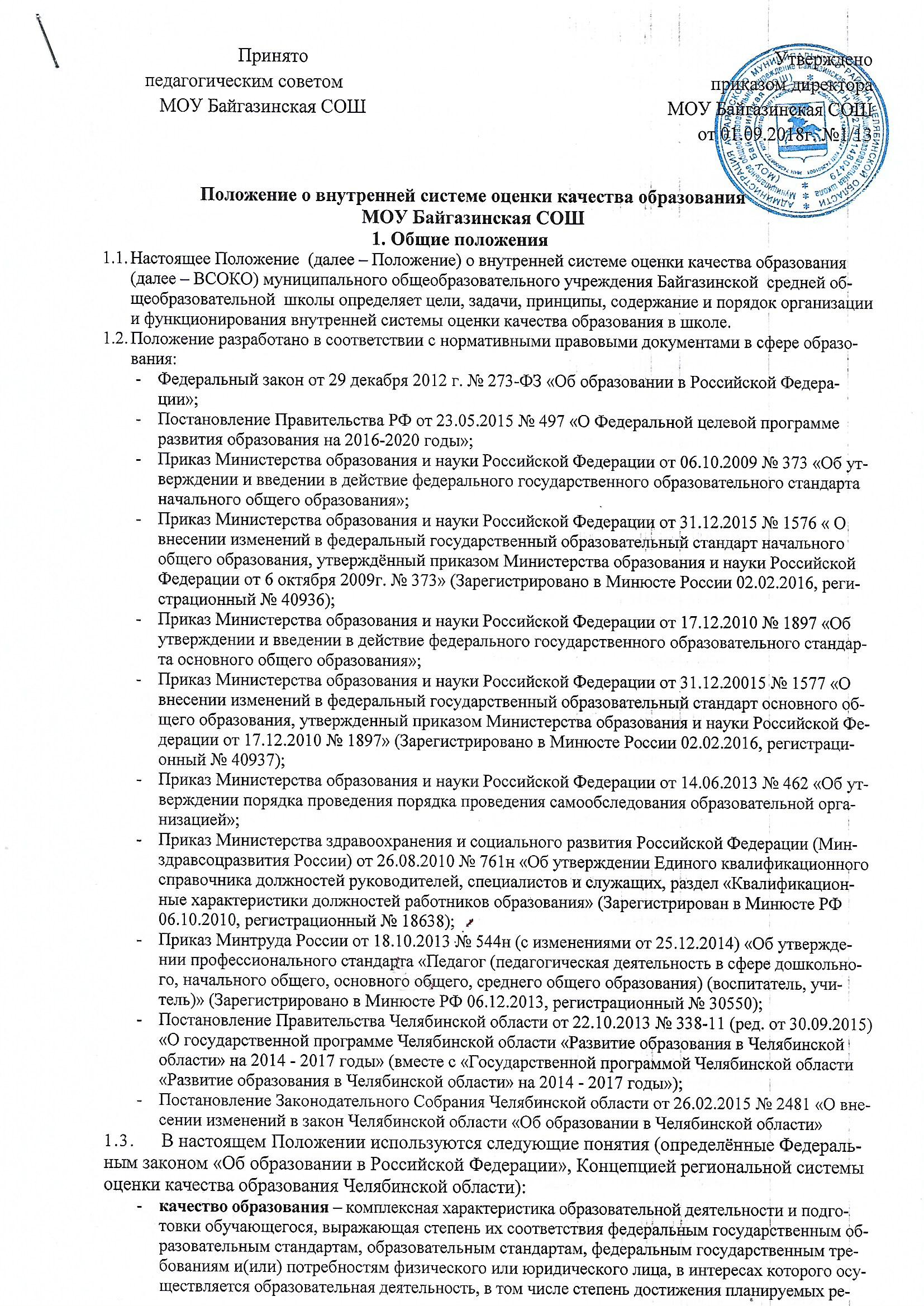 зультатов образовательной программы;оценка качества образования – оценка образовательных достижений обучающихся, качества образовательных программ, условий реализации образовательного процесса в конкретной образовательной организации;критерий  –  признак, на  основании  которого производится оценка, классификация  оцениваемого объекта; экспертиза  –  всестороннее  изучение  и  анализ  состояния образовательного процесса, условий и результатов образовательной деятельности; измерение  –  метод  регистрации  состояния  качества  образования, а  также  оценка уровня образовательных достижений с помощью контрольно-измерительных материалов (контрольных работ, тестов, анкет и др.), которые имеют стандартизированную форму, и содержание  которых  соответствует  реализуемым  основной  образовательной  программе  (образовательной программе) начального  общего, основного общего и среднего общего образования; внутренняя система оценки качества образования – система управления качеством образования на  основе  проектирования, сбора  и  анализа  информации  о содержании  образования,  результатах  освоения основной  образовательной  программы (образовательной программы) (по уровням общего образования), условий  ее  реализации  и  эффективности  составляющих  ее отдельных элементов; мониторинг системы оценки качества образования в рамках МОУ Байгазинской СОШ - комплекс мер, направленных на комплексное аналитическое отслеживание результатов образовательной деятельности по программам общего образования, результатом которых является формирование информационной основы принятия эффективных управленческих решений.1.4  Оценка качества образования в школе  осуществляется посредством: внутренней системы оценки качества образования; независимой оценки качества образования; лицензирования; государственной аккредитации; государственной итоговой аттестации выпускников; внешнего мониторинга качества образования. 1.5  Внутренняя система  оценки  качества  образования  функционирует  во взаимосвязи  с  системой  внутришкольного контроля и  мониторинга  как  основой  управления образовательной  деятельностью  школы; направлена  на  обеспечение  соответствия процедурам  и  содержанию  внешней  оценки  качества  образования;  учитывает    федеральные  требования к  порядку  проведения  образовательной организацией    процедуры самообследования  и  параметры, используемые  в процессе федерального государственного контроля качества образования. 2.  Основные цели, задачи, принципы и функции внутренней системы оценки качества образования2.1.  Целью формированию ВСОКО является систематический сбор и обработка информации о степени соответствия условий, структуры и содержания, реализуемых в  МОУ Байгазинской СОШ основных образовательных программ (образовательных программ) общего образования установленным федеральным, региональным и локальным нормам, потребностям физических или юридических лиц, в интересах которых осуществляется образовательная деятельность, а также о степени достижения планируемых результатов реализации образовательных программ для оптимизации процесса принятия решений в части повышения качества образования на уровне директора, заместителей директора, коллегиальных органов управления. 
2.2 . Задачами  внутренней системы оценки качества образования являются: формирование единого понимания  критериев оценки качества образования и подходов  к его измерению; формирование  системы  аналитических  критериев и  показателей, позволяющей  эффективно реализовывать основные цели оценки качества образования; формирование  ресурсной  базы и  обеспечение  функционирования школьной образовательной статистики; определение степени соответствия основной образовательной программы начального общего, основного общего и среднего общего образования нормативным требованиям и запросам основных потребителей образовательных услуг; определение  степени  соответствия качества  начального общего, основного общего и  среднего общего образования положениям  федеральных государственных образовательных стандартов  общего образования; определение  степени  соответствия условий  осуществления образовательного процесса установленным требованиям; осуществление самообследования состояния развития и эффективности деятельности школы; выявление факторов, влияющих на качество образования.2.3. В  основу  внутренней  системы оценки  качества  образования положены следующие принципы:объективности, достоверности, полноты и  системности  информации  о качестве образования; открытости и прозрачности процедур оценки качества образования; доступности  информации  о состоянии  и  качестве  образования для  различных групп потребителей; инструментальности  и  технологичности  используемых  показателей  (с  учетом существующих  возможностей  сбора  данных, методик  измерений,  анализа  и интерпретации данных, подготовленности потребителей к их восприятию); минимизации  системы показателей  с  учетом  потребностей  разных  уровней управления; сопоставимости системы показателей с  муниципальными аналогами; соблюдения морально-этических  норм  при  проведении  процедур  оценки  качества образования в школе. 2.4 . Функции внутренней системы оценки качества образования: информационно-технологическая, обеспечивающая сбор, обработку, хранение, систематизацию и представление данных; информационно-аналитическая, включающая сравнение, сопоставление, обобщение данных, выявление динамики изменений; контрольно-диагностическая, определяющая  регламенты и  формы внутренней системы оценки образовательных результатов; проектно-прогностическая, позволяющая определять приоритеты развития школы. 3. Организационная и функциональная структура внутренней системы оценки качества образованияОрганизационная структура, занимающаяся внутренней  системой  оценки качества  образования включает  в себя:  руководителя (заместителей), педагогический совет, временные структуры (комиссии и др.). 3.1. Руководитель (заместители): формируют, утверждают  приказом  и  контролируют  исполнение  блока  локальных нормативных  актов, регулирующих  функционирование  внутренней  системы оценки качества образования; разрабатывают  мероприятия	и  готовят  предложения, направленные  на совершенствование  внутренней  системы оценки  качества  образования, участвуют  в этих мероприятиях; обеспечивают на основе реализации основных образовательных программ (образовательных программ) начального общего, основного общего и  среднего общего образования проведение  в школе  контрольно-оценочных процедур, социологических  и  статистических  исследований  по вопросам качества образования; организуют  систему  качества  образования в школе, осуществляют  сбор, обработку, хранение  и  предоставление  информации  о состоянии  и  динамике  развития; анализируют результаты оценки качества образования на уровне школы; организуют изучение информационных запросов основных пользователей внутренней системы оценки качества образования; обеспечивают  условия для подготовки  педагогов и общественных  экспертов к осуществлению контрольно-оценочных процедур; обеспечивают  предоставление  информации  о качестве  образования учредителю школы; формируют  информационно-аналитические  материалы по результатам  внутренней системы  оценки  качества  образования (анализ  работы за  учебный  год;  отчѐт  по результатам самообследования и др.); принимают  управленческие  решения по развитию  качества  образования на  основе анализа  результатов, полученных  в процессе  реализации  внутренней  системы оценки качества образования. 3.2. Педагогический совет школы: содействует определению стратегических направлений развития школы; содействует реализации принципа общественного участия в управлении образованием в школе; инициирует  и  участвует  в организации  конкурсов основных  образовательных программ       начального  общего, основного общего и  среднего  общего образования, конкурсов педагогического мастерства; заслушивает информацию и отчеты педагогических работников, представителей организаций и учреждений, взаимодействующих со школой по вопросам образования и воспитания учащихся, в т. ч. сообщения о проверке соблюдения санитарно-гигиенического режима,  об охране  труда,  здоровья и  жизни  обучающихся и  другим вопросам  образовательной деятельности. 3.3.  Педагоги: участвуют  в разработке  методик  внутренней  системы оценки  качества  образования; системы показателей, характеризующих  состояние  и  динамику  развития школы; критериев оценки результативности профессиональной деятельности педагогов; содействуют  подготовке работников школы  к  осуществлению контрольно-оценочных процедур; проводят экспертизу  организации,  содержания  и  результатов промежуточной аттестации обучающихся и формируют предложения по их совершенствованию; готовят предложения для руководителя (заместителей) по выработке управленческих решений  по результатам  внутренней  системы оценки  качества  образования на  уровне школы;принимают участие  в формировании  информационных запросов  основных пользователей внутренней системы оценки качества образования; обсуждают   систему  показателей, характеризующих  состояние и  динамику  развития школы; участвуют в экспертизе качества планируемых результатов; условий организации   образовательного  процесса; оценивают соответствие  содержания основных  образовательных  программ (образовательных программ)  начального общего, основного общего и  среднего общего  образования (и  вносимых в них  изменений,  дополнений и уточнений)  установленным требованиям; оценивают   качество  и  результативность  труда  педагогов при  распределении  выплат стимулирующего  характера  работникам; содействуют  организации  работы по повышению  квалификации  педагогических работников, развитию их творческих инициатив. 4.  Реализация внутренней оценки качества образования4.1. Мероприятия по реализации  целей  и  задач  внутренней  системы оценки качества  образования школы планируются и  осуществляются на  основе  проблемного анализа  образовательного процесса, определения технологии  и  инструментария оценки качества образования. 4.2. Объектами внутренней системы оценки качества являются:
4.2.1.  Оценка достижения личностных, метапредметных и предметных планируемых результатов реализации основных образовательных программ начального общего, основного общего образования. Оценка  уровня  подготовки выпускников основного общего и среднего общего образования в соответствии с требованиями ФК ГОС.
 4.2.2. Оценка реализации основных образовательных программ начального общего, основного общего, среднего общего образования в части определения качества реализации рабочих программ учебных предметов, курсов, в том числе и курсов внеурочной деятельности. Кроме того, оценка уровня реализации отдельных программ, являющихся частью основных образовательных программ общего образования.
4.2.3.Оценка сформированности кадровых условий реализации основных образовательных (образовательных) программ начального общего, основного общего, среднего общего образования на основе определения уровня соответствия профессиональной компетентности педагогов требованиям профессиональных стандартов.
4.2.4. Оценка показателей деятельности общеобразовательной организации, подлежащей самообследованию.4.3. Оценка достижения личностных, метапредметных и предметных планируемых результатов реализации основных образовательных программ: 
4.3.1.  В период поэтапного перехода на ФГОС общего образования (по уровням), в отношении учащихся, осваивающих ОП, соответствующих ФКГОС, оценке подвергаются только предметные образовательные результаты.4.3.2. Оценка предметных результатов учащихся в соответствии с Положением о текущем контроле и промежуточной аттестации проводится в следующих формах:текущий контроль;промежуточная аттестация;итоговая аттестация.4.3.3.  Оценка достижения метапредметных результатов освоения ООП в соответствии с ФГОС НОО, ФГОС ООО проводится в следующих формах:комплексная контрольная работа;групповой, индивидуальный проекты. 4.3.4. Оценка достижения личностных результатов освоения учащимися ООП в соответствии с ФГОС НОО, ФГОС ООО проводится косвенно, посредством неперсонифицированных мониторингов, осуществляемых  классным руководителем, имеющими соответствующие полномочия, а также посредством статистического учета индивидуальных достижений учащихся в мероприятиях программ воспитательной направленности.4.4. Содержание образования в школе  определяется основной образовательной программой (образовательной программой) соответствующего уровня общего образования, разработанной согласно требованиям образовательного стандарта (ФКГОС, ФГОС НОО, ФГОС ООО).
В рамках оценки реализации основных образовательных программ (образовательных программ) оценке подвергаются:4.4.1. Для классов ОО, обучающихся в соответствии с ФКГОС:соответствие структуры и содержания учебного плана структуре и содержанию базисного учебного плана 2004 г.;наличие учебных планов для учащихся, осваивающих ОП по индивидуальному учебному плану;наличие материалов, подтверждающих учет в учебном плане образовательных потребностей и запросов обучающихся и (или) их родителей (законных представителей) при формировании компонента ОО;наличие рабочих программ учебных предметов, курсов, дисциплин (модулей) по всем предметам, курсам, дисциплинам (модулям) учебного плана;соответствие содержания рабочих программ учебных предметов, курсов, дисциплин (модулей) по всем предметам, курсам, дисциплинам (модулям) требованиям ФКГОС;реализация в полном объеме содержания программного материала по учебному(ым) предмету(ам), курсу(ам), дисциплине(ам) (модулю(ям) (выполнение рабочих программ);наличие программ работы с учащимися с низкой мотивацией к обучению;наличие адаптированных общеобразовательных программ;наличие индивидуальных учебных планов и графиков.4.4.2. Для классов, обучающихся в соответствии с ФГОС НОО, ООО:соответствие структуры ООП требованиям соответствующего ФГОС НОО, ФГОС ООО;учет в ООП социального запроса потребителей образовательных услуг;наличие в учебном плане обязательных предметных областей и учебных предметов соответствующего ФГОС НОО, ФГОС ООО;наличие учебных планов для учащихся, осваивающих ООП в очной, очно-заочной формах обучения; по индивидуальному учебному плану (согласно образовательным потребностям и возможностям обучающихся);соответствие объема часов за определенный период обучения согласно требованиям соответствующего ФГОС НОО, ФГОС ООО и учебного плана ОО по уровням образования;наличие материалов, подтверждающих учет в учебном плане образовательных потребностей и запросов обучающихся и (или) их родителей (законных представителей) при определении части, формируемой участниками образовательных отношений;наличие рабочих программ учебных предметов, курсов, дисциплин (модулей) по всем предметам учебного плана, их соответствие требованиям соответствующего ФГОС;реализация в полном объеме содержания программного материала по учебному(ым) предмету(ам), курсу(ам), дисциплине(ам) (модулю(ям) (выполнение рабочих программ);наличие программы формирования и развития УУД;наличие программы духовно-нравственного развития обучающихся (для начального общего образования);наличие программы социализации и воспитания обучающихся (для основного общего образования);наличие плана внеурочной деятельности в рамках ООП, его обеспеченность рабочими программами и др. документацией по направлениям внеурочной деятельности, соответствие содержания заявленному направлению;реализация в полном объеме содержания программного материала по направлениям внеурочной деятельности.4.5. Оценка сформированности кадровых условий реализации основных образовательных программ проводится на основе анализа: -    профессионального образования педагогов (результаты аттестации и повышения квалификации педагогов); участия учителей в профессиональных конкурсах; показателей владения учителями инновационными технологиями;стабильности  коллектива.4.6. Оценка показателей деятельности общеобразовательной организации, подлежащей самообследованию (приказ Минобрнауки России от 14.06.2013 № 462  «Об утверждении Порядка самообследования образовательной организацией», приложение 2):4.7. Периодичность проведения  внутренней  системы  оценки  качества  образования, субъекты оценочной  деятельности  устанавливаются в Организационной  структуре оценки внутренней системы качества образования школы (приложение 1). 4.8. Гласность  и  открытость  результатов внутренней  системы оценки  качества образования осуществляется путем предоставления информации: основным  потребителям (участникам  образовательных  отношений) результатов внутренней системы оценки качества образования;средствам массовой информации; размещение аналитических материалов  самообследования, результатов функционирования внутренней  оценки  качества  образования на  официальном сайте школы. 5. Порядок вступления Положения в силу и способ его опубликования5.1. Настоящее Положение вступает в силу с момента его утверждения директором.  Изменения, вносимые       в Положение, вступают в силу в том же порядке.  5.2.  После  утверждения Положения или  изменений, внесенных  в него, текст  Положения	 или  изменений        размещается на официальном сайте школы.Приложение 1 Организационная структура оценки внутренней системы  качества образования в  МОУ  Байгазинской СОШ№ п/пПоказателиЕдиница измерения1.Образовательная деятельность1.1Общая численность учащихсячеловек1.2Численность учащихся по образовательной программе начального общего образованиячеловек1.3Численность учащихся по образовательной программе основного общего образованиячеловек1.4Численность учащихся по образовательной программе среднего общего образованиячеловек1.51Численность/удельный вес численности учащихся, успевающих на "4" и "5" по результатам промежуточной аттестации, в общей численности учащихсячеловек/%1.6Средний балл государственной итоговой аттестации выпускников 9 класса по русскому языкубалл1.7Средний балл государственной итоговой аттестации выпускников 9 класса по математикебалл1.8Средний балл единого государственного экзамена выпускников 11 класса по русскому языкубалл1.9Средний балл единого государственного экзамена выпускников 11 класса по математикебалл1.10Численность/удельный вес численности выпускников 9 класса, получивших неудовлетворительные результаты на государственной итоговой аттестации по русскому языку, в общей численности выпускников 9 классачеловек/%1.11Численность/удельный вес численности выпускников 9 класса, получивших неудовлетворительные результаты на государственной итоговой аттестации по математике, в общей численности выпускников 9 классачеловек/%1.12Численность/удельный вес численности выпускников 11 класса, получивших результаты ниже установленного минимального количества баллов единого государственного экзамена по русскому языку, в общей численности выпускников 11 классачеловек/%1.13Численность/удельный вес численности выпускников 11 класса, получивших результаты ниже установленного минимального количества баллов единого государственного экзамена по математике, в общей численности выпускников 11 классачеловек/%1.14Численность/удельный вес численности выпускников 9 класса, не получивших аттестаты об основном общем образовании, в общей численности выпускников 9 классачеловек/%1.15Численность/удельный вес численности выпускников 11 класса, не получивших аттестаты о среднем общем образовании, в общей численности выпускников 11 классачеловек/%1.16Численность/удельный вес численности выпускников 9 класса, получивших аттестаты об основном общем образовании с отличием, в общей численности выпускников 9 классачеловек/%1.17Численность/удельный вес численности выпускников 11 класса, получивших аттестаты о среднем общем образовании с отличием, в общей численности выпускников 11 классачеловек/%1.18Численность/удельный вес численности учащихся, принявших участие в различных олимпиадах, смотрах, конкурсах, в общей численности учащихсячеловек/%1.19Численность/удельный вес численности учащихся-победителей и призеров олимпиад, смотров, конкурсов, в общей численности учащихся, в том числе:человек/%1.19.1Регионального уровнячеловек/%1.19.2Федерального уровнячеловек/%1.19.3Международного уровнячеловек/%1.20Численность/удельный вес численности учащихся, получающих образование с углубленным изучением отдельных учебных предметов, в общей численности учащихсячеловек/%1.21Численность/удельный вес численности учащихся, получающих образование в рамках профильного обучения, в общей численности учащихсячеловек/%1.22Численность/удельный вес численности обучающихся с применением дистанционных образовательных технологий, электронного обучения, в общей численности учащихсячеловек/%1.23Численность/удельный вес численности учащихся в рамках сетевой формы реализации образовательных программ, в общей численности учащихсячеловек/%1.24Общая численность педагогических работников, в том числе:человек1.25Численность/удельный вес численности педагогических работников, имеющих высшее образование, в общей численности педагогических работниковчеловек/%1.26Численность/удельный вес численности педагогических работников, имеющих высшее образование педагогической направленности (профиля), в общей численности педагогических работниковчеловек/%1.27Численность/удельный вес численности педагогических работников, имеющих среднее профессиональное образование, в общей численности педагогических работниковчеловек/%1.28Численность/удельный вес численности педагогических работников, имеющих среднее профессиональное образование педагогической направленности (профиля), в общей численности педагогических работниковчеловек/%1.29Численность/удельный вес численности педагогических работников, которым по результатам аттестации присвоена квалификационная категория в общей численности педагогических работников, в том числе:человек/%1.29.1Высшаячеловек/%1.29.2Перваячеловек/%1.30Численность/удельный вес численности педагогических работников в общей численности педагогических работников, педагогический стаж работы которых составляет:человек/%1.30.1До 5 летчеловек/%1.30.2Свыше 30 летчеловек/%1.31Численность/удельный вес численности педагогических работников в общей численности педагогических работников в возрасте до 30 летчеловек/%1.32Численность/удельный вес численности педагогических работников в общей численности педагогических работников в возрасте от 55 летчеловек/%1.33Численность/удельный вес численности педагогических и административно-хозяйственных работников, прошедших за последние 5 лет повышение квалификации/профессиональную переподготовку по профилю педагогической деятельности или иной осуществляемой в образовательной организации деятельности, в общей численности педагогических и административно-хозяйственных работниковчеловек/%1.34Численность/удельный вес численности педагогических и административно-хозяйственных работников, прошедших повышение квалификации по применению в образовательном процессе федеральных государственных образовательных стандартов в общей численности педагогических и административно-хозяйственных работниковчеловек/%2.Инфраструктура2.1Количество компьютеров в расчете на одного учащегосяединиц2.2Количество экземпляров учебной и учебно-методической литературы из общего количества единиц хранения библиотечного фонда, состоящих на учете, в расчете на одного учащегосяединиц2.3Наличие в образовательной организации системы электронного документооборотада/нет2.4Наличие читального зала библиотеки, в том числе:да/нет2.4.1С обеспечением возможности работы на стационарных компьютерах или использования переносных компьютеровда/нет2.4.2С медиатекойда/нет2.4.3Оснащенного средствами сканирования и распознавания текстовда/нет2.4.4С выходом в Интернет с компьютеров, расположенных в помещении библиотекида/нет2.4.5С контролируемой распечаткой бумажных материаловда/нет2.5Численность/удельный вес численности учащихся, которым обеспечена возможность пользоваться широкополосным Интернетом (не менее 2 Мб/с), в общей численности учащихсячеловек/%2.6Общая площадь помещений, в которых осуществляется образовательная деятельность, в расчете на одного учащегосякв.м№п/п№п/пОбъект ВСОКОСубъект  оцениванияИнструментарийоцениванияПериодичностьоцениванияНормы соответствия федеральным,региональным,институциональным требованиямЛокальныенормативныеактыПеречень управленческихдействийI.  Оценка  достижения  планируемых  результатов освоения основной образовательной программы начального общего образования I.  Оценка  достижения  планируемых  результатов освоения основной образовательной программы начального общего образования I.  Оценка  достижения  планируемых  результатов освоения основной образовательной программы начального общего образования I.  Оценка  достижения  планируемых  результатов освоения основной образовательной программы начального общего образования I.  Оценка  достижения  планируемых  результатов освоения основной образовательной программы начального общего образования I.  Оценка  достижения  планируемых  результатов освоения основной образовательной программы начального общего образования I.  Оценка  достижения  планируемых  результатов освоения основной образовательной программы начального общего образования I.  Оценка  достижения  планируемых  результатов освоения основной образовательной программы начального общего образования I.  Оценка  достижения  планируемых  результатов освоения основной образовательной программы начального общего образования 1.11.1Достижение обучающимися  планируемых 
предметных результатов освоения ООП  НООУчитель 4 класса Утвержденные оценочные материалы в виде стандартизированных работ, практических работ, творческих работ, тестов.В соответствии с рабочей программой по предмету Требования  ст.28, 58 ФЗ «Обобразовании в РФ»  ТребованияФГОС НОО ксистеме оценки достиженияпланируемых результатовосвоения ООПНОО. ТребованияФГОС НОО  крезультатам освоения ООПНОО. ООП НОО. Положение о проведении текущего контроля успеваемости  и  промежуточной аттестации обучающихся  МОУ Байгазинской СОШАнализ соответствия результатов текущего контроляуспеваемости/промежуточной аттестации обучающихся планируемым результатам освоения ООП НОО Решение относительноучастников образовательных отношений: - учителя: анализ соответствия применяемых форм, методов, технологий  обучения для достижения планируемых результатов; - обучающихся: разработка индивидуальных учебных планов, программ  коррекционной работы,  индивидуальных коррекционных образовательных маршрутов;  - родителей (законных представителей обучающихся): проведение консультаций, педагогическая поддержка. 1.11.1Достижение обучающимися  планируемых 
предметных результатов освоения ООП  НООЗаместитель директора Административные проверочные работы в виде стандартизированных работ, практических работ,творческих работ, тестов. Анализ результатов проведения контрольно-оценочных процедур Сентябрь, декабрь, апрель-майТребования  ст.28, 58 ФЗ «Обобразовании в РФ»  ТребованияФГОС НОО ксистеме оценки достиженияпланируемых результатовосвоения ООПНОО. ТребованияФГОС НОО  крезультатам освоения ООПНОО. ООП НОО. Положение о проведении текущего контроля успеваемости  и  промежуточной аттестации обучающихся  МОУ Байгазинской СОШАнализ соответствия результатов текущего контроляуспеваемости/промежуточной аттестации обучающихся планируемым результатам освоения ООП НОО Решение относительноучастников образовательных отношений: - учителя: анализ соответствия применяемых форм, методов, технологий  обучения для достижения планируемых результатов; - обучающихся: разработка индивидуальных учебных планов, программ  коррекционной работы,  индивидуальных коррекционных образовательных маршрутов;  - родителей (законных представителей обучающихся): проведение консультаций, педагогическая поддержка. 1.21.2Достижение  обучающимися метапредметных планируемых результатовосвоения ООП НОО Заместитель директораУтвержденные оценочные материалы  ввиде комплексных работ;  апрель-майТребования  ст.28, 58 ФЗ «Об образовании в РФ»Требования ФГОС НОО ксистеме оценки достиженияпланируемых результатовосвоения ООП НОО. ТребованияФГОС НОО крезультатам освоения ООП НОО. ООП НОО Положение о проведении текущего контроля успеваемости  и промежуточной аттестации обучающихся МОУ Байгазинской СОШ Положение о системе оценивания образовательных достижений обучающихся МОУ Байгазинской СОШ Анализ соответствия результатов промежуточной аттестации обучающихсяпланируемым результатам освоения ООП НОО Решение относительноучастников образовательных отношений: - учителя:выявление затруднений при достижении метапредметных планируемых результатов,анализ/самоанализ учебных занятий, оказание методической поддержки; - обучающихся: решение педагогического совета опереводе обучающегося вследующий класс; определение  сроков и порядка ликвидации  академической задолженности в случае ее появления; - родителей (законных представителей) обучающихся: проведение консультаций, психолого-педагогическаяподдержка: согласование сроков и  порядка ликвидации  академической задолженности в случае ее появления 1.31.3Достижение обучающимися личностных планируемых  результатов освоения ООП НОО Классные руководители Портфолио достижений (в соответствии с принятой в Положении о портфолиоструктурой)майТребования ст.28, 58 ФЗ «Обобразовании в РФ»Требования ФГОС НОО ксистеме оценки достиженияпланируемых результатовосвоения ООП НОО. ТребованияФГОС НОО крезультатам освоения ООП НОО. ООП НОО, Положение о текущем контроле и промежуточной аттестации, Положение о системе оцениванияпланируемыхрезультатов 
Положение о портфолиоАнализ соответствия обобщенных личностных результатов планируемым результатом освоения ООП НОО. Решения относительноучастников образовательных отношений: -учителя:оказание психолого-педагогической помощи вразвитии личностных качествобучающихся; -обучающихся: разработка программ коррекционной работы, индивидуальных коррекционных образовательных маршрутов; - родителей: (законных представителей): проведение консультаций, психолого-педагогическая поддержка. Внесение (при необходимости) изменений в программыформирования универсальных учебных действий, духовно- нравственного развития, воспитания обучающихся ООП НОО. II.  Оценка реализации основной образовательной программы начального общего образования в части определения качества реализации рабочих программ учебных предметов, курсов, в том числе и курсов внеурочной деятельности. II.  Оценка реализации основной образовательной программы начального общего образования в части определения качества реализации рабочих программ учебных предметов, курсов, в том числе и курсов внеурочной деятельности. II.  Оценка реализации основной образовательной программы начального общего образования в части определения качества реализации рабочих программ учебных предметов, курсов, в том числе и курсов внеурочной деятельности. II.  Оценка реализации основной образовательной программы начального общего образования в части определения качества реализации рабочих программ учебных предметов, курсов, в том числе и курсов внеурочной деятельности. II.  Оценка реализации основной образовательной программы начального общего образования в части определения качества реализации рабочих программ учебных предметов, курсов, в том числе и курсов внеурочной деятельности. II.  Оценка реализации основной образовательной программы начального общего образования в части определения качества реализации рабочих программ учебных предметов, курсов, в том числе и курсов внеурочной деятельности. II.  Оценка реализации основной образовательной программы начального общего образования в части определения качества реализации рабочих программ учебных предметов, курсов, в том числе и курсов внеурочной деятельности. II.  Оценка реализации основной образовательной программы начального общего образования в части определения качества реализации рабочих программ учебных предметов, курсов, в том числе и курсов внеурочной деятельности. II.  Оценка реализации основной образовательной программы начального общего образования в части определения качества реализации рабочих программ учебных предметов, курсов, в том числе и курсов внеурочной деятельности. 2.12.1Реализация содержательногораздела ООП НООПрограмма формирования УУД у обучающихся при получении  начальногообщего образования   Заместитель директораМониторинг эффективности  проведения урока (курса  внеурочной деятельности) в соответствии с требованиями ФГОСПо результатам текущего 
контроля и промежуточной аттестации Требования ФГОС НОО  к структуре программыформированияУУД у обучающихсяпри получении начального общегообразования. ООП НОО, Приказ об утвержденииинструментарияпроведенияадминистративногоконтроля Корректировка  рабочих программ учебных предметов и  курсов, курсов внеурочной деятельности ;Представление положительного педагогического опыта  через открытые уроки, участие в семинарах. 2.22.2Реализация содержательногораздела ООП НОО Рабочие программыучебных предметов,курсов внеурочной деятельностиЗаместитель директораПроверка рабочих программ и журналов на предмет прохождения программы.По итогам четверти, полугодияТребования ФГОС НОО  к структуре рабочих программ учебных предметов,курсов внеурочной деятельностиООП НОО, Положение о рабочей  программе учебного  предмета, курса внеурочной деятельности. Решения относительно корректировки рабочих программ учебных предметов, курсов внеурочной деятельности Решения относительноучастников образовательных отношений:  - учителя:проведение диагностики профессиональных затруднений, анализ/самоанализ учебных занятий, оказание методической поддержки 2.32.3Реализациясодержательногораздела ООП НОО«Программа  духовно-нравственного развития и воспитания обучающихся на уровне начального общего образования»Заместитель директора анализ плановдеятельности классного руководителя, включая оценку мероприятий по основным направлениям развития личностиОктябрь, апрельТребованияФГОС НОО  кструктуре  программы ООП НОО . Решения относительнокорректировки программы.Внесение изменений   в план воспитательной работышколы.Представление положительного педагогического опыта по направлению 2.42.4РеализацияСодержательного раздела ООП НОО«Программа коррекционной  работы»  Заместитель директора анализа планов работы учителя классаС периодичностью,установленной управленческим решениемТребования ФГОС НОО  к структуре программыкоррекционной работыООП НОО Решения относительнокорректировки программыкоррекционной работы. Представление положительногопедагогического опыта понаправлению  коррекционной  работы 2.52.5Реализациясодержательногораздела ООП НОО«Программа  формирования экологической культуры, здорового и безопасного образа жизни при получении  начального общего образования»Заместитель директора Анализ  плановдеятельности классного  руководителя, включая оценку мероприятий по основным направлениям развития личностиС периодичностью,установленной управленческим решением ТребованияФГОС НОО  кструктуре  программы ООП НОО Решения относительнокорректировки программы.Внесение изменений   в план воспитательной работышколы.Представление положительного педагогического опыта по направлению III. Оценка сформированности кадровых условий реализации основной образовательной программы начального общего образования на основе определения уровня соответствия профессиональной компетентности педагогов требованиям профессиональных стандартов и других условий.III. Оценка сформированности кадровых условий реализации основной образовательной программы начального общего образования на основе определения уровня соответствия профессиональной компетентности педагогов требованиям профессиональных стандартов и других условий.III. Оценка сформированности кадровых условий реализации основной образовательной программы начального общего образования на основе определения уровня соответствия профессиональной компетентности педагогов требованиям профессиональных стандартов и других условий.III. Оценка сформированности кадровых условий реализации основной образовательной программы начального общего образования на основе определения уровня соответствия профессиональной компетентности педагогов требованиям профессиональных стандартов и других условий.III. Оценка сформированности кадровых условий реализации основной образовательной программы начального общего образования на основе определения уровня соответствия профессиональной компетентности педагогов требованиям профессиональных стандартов и других условий.III. Оценка сформированности кадровых условий реализации основной образовательной программы начального общего образования на основе определения уровня соответствия профессиональной компетентности педагогов требованиям профессиональных стандартов и других условий.III. Оценка сформированности кадровых условий реализации основной образовательной программы начального общего образования на основе определения уровня соответствия профессиональной компетентности педагогов требованиям профессиональных стандартов и других условий.III. Оценка сформированности кадровых условий реализации основной образовательной программы начального общего образования на основе определения уровня соответствия профессиональной компетентности педагогов требованиям профессиональных стандартов и других условий.III. Оценка сформированности кадровых условий реализации основной образовательной программы начального общего образования на основе определения уровня соответствия профессиональной компетентности педагогов требованиям профессиональных стандартов и других условий.3.13.1Соблюдение кадровых условий реализации ООП НОО. Уровень овладения учителямиформами  и  методами организации  проектной деятельности обучающихся на  учебных  занятиях.  Заместитель директораКарта наблюдения за реализацией краткосрочного группового проекта апрельКвалификационные характеристики должностей работниковобразования (приказ  Минздравсоцразвития России от 26.08.2010№761н) Положение о об организации дополнительного профессионального образованияработников ОО. Формирование перспективного плана непрерывного повышения квалификации работников образования.  Организация курсовой подготовки по междисциплинарным курсам.  Представление положительного педагогического опыта по направлению  «Формы  и методы организации проектной деятельности обучающихся».  Информация  в отчѐт осамообследовании. 3.23.2Соблюдение  кадровых условий реализации ООП  НОО. Уровень  профессиональных затруднений педагогических работниковЗаместитель директораКарта профессиональных затрудненийпедагогическихработников.1 раз в годКвалификационные характеристикидолжностей работников образования (приказ  Минздравсоцразвития России  от 26.08.2010г. №761н) Положение о об организации дополнительного профессионального образованияработников ОО. Решения относительно:
 - формирования перспективного плана непрерывного повышения квалификации работников образования; 
 - разработки  персонифицированных программ повышения квалификации. Представление  положительного педагогического опыта Решение о подготовке информации в отчѐт осамообследовании. 3.33.3Соблюдение материально-технических информационно-методических условий реализации ООП НООЗаместитель Директора,библиотекарь Картаоценивания  материально-технических  иинформационно-методических условий реализации ООП НОО. Своднаяинформация по обеспеченности школы техническими средствами обучения. Мониторинг обеспеченности учебниками1 раз в год Минимальные требования  к материально-техническому оснащению предметных кабинетов,библиотеки.Положение опредметном кабинете 
Положение о библиотекеПерспективный план развития предметных кабинетов, библиотеки. План обновления технических средств обучения. Формирование ежегодногозаказа по обновлению библиотечного фонда,  в т.ч.фонда учебников  Информация для ежегодного отчѐта о результатах самообследования.  Информация для публичного доклада директора3.43.4Соблюдение нормативно-правовых  и финансово-экономических условий реализацииООП НООДиректор,главный бухгалтер Муниципальное заданиеПлан финансово-хозяйственнойдеятельности1 раз  в год  ТребованияФГОС НОО  клокальной нормативной базе ОО. Требования  к составлению муниципального задания  и плана финансово-хозяйственной деятельностиИнструктивно-методические рекомендации  позаполнению муниципальногозадания ОО. Инструктивно-методические рекомендации  позаполнению плана финансово-хозяйственной деятельности. Решения относительноперспективного плана финансово-хозяйственной деятельности. Перспективный план развития предметных кабинетов, библиотеки. План обновления технических средств обучения. Формирование ежегодного заказа по обновлению библиотечного фонда,  в т.ч. фонда  учебников. Информация для ежегодного отчѐта о результатах самообследования. Информация для публичного доклада директора3.53.5Соблюдение психолого-педагогических условий  реализацииООП НООЗаместитель Директора, классный руководительАнкеты:  А) Сохранение и укрепление психологического здоровья  Б) Формирование ценности здоровья и безопасности образа жизни: 1.Готовность к обучению в школе 2. Тест школьной тревожности  (1-е  классы) 3. Адаптация 1 классов 1 раз вгод сентябрь январь ТребованияФГОС НОО кпсихолого-педагогическим условиям освоения ООП НООинструментарийпроведенияанкетирования,психологических тестирований.  Решение относительноучастников образовательных отношений: -учителей,педагогов дополнительногообразования: анализ соответствия применяемых форм, методов, технологий обучения для созданияпсихолого-педагогическихусловий  реализации ООП НОО; -обучающихся: разработка индивидуальных учебных планов (по запросу), программ коррекционной работы, индивидуальных коррекционных образовательных маршрутов; -родителей (законных представителей обучающихся):проведение консультаций, педагогическая поддержка IV. Оценка достижения планируемых результатов освоения основной образовательной программы основного общего образования IV. Оценка достижения планируемых результатов освоения основной образовательной программы основного общего образования IV. Оценка достижения планируемых результатов освоения основной образовательной программы основного общего образования IV. Оценка достижения планируемых результатов освоения основной образовательной программы основного общего образования IV. Оценка достижения планируемых результатов освоения основной образовательной программы основного общего образования IV. Оценка достижения планируемых результатов освоения основной образовательной программы основного общего образования IV. Оценка достижения планируемых результатов освоения основной образовательной программы основного общего образования IV. Оценка достижения планируемых результатов освоения основной образовательной программы основного общего образования IV. Оценка достижения планируемых результатов освоения основной образовательной программы основного общего образования4.14.1Достижение обучающимися  планируемых предметных результатов освоения ООП ОООУчителя-предметники Утвержденные оценочные материалы в виде стандартизированных работ, практических работ,  творческих работ, тестов. В соответствии с рабочей программой по предмету Требования  ст.28, 58 ФЗ «Об образовании в РФ»  Требования ФГОС ООО к системе оценки достижения планируемых  результатов освоения ООП ООО. ТребованияФГОС ООО  крезультатам освоения ООП ОООООП ООО. Положение о проведении текущего контроля успеваемости  и промежуточной аттестации обучающихся  МОУ Байгазинской СОШ. Положение о системе оценивания образовательных достижений обучающихся МОУ Байгазинской СОШ. Анализ соответствия результатов текущего контроля успеваемости/промежуточной аттестации обучающихсяпланируемым результатам освоения ООП ООО Решение относительноучастников образовательных отношений: - учителей-предметников: анализ соответствия применяемых форм, методов, технологий обучения для достижения планируемых результатов; - обучающихся: разработка индивидуальных учебных планов, программ коррекционной работы,  индивидуальных коррекционных образовательных маршрутов;  - родителей (законных представителей обучающихся):проведение консультаций,педагогическая поддержка. 4.14.1Достижение обучающимися  планируемых предметных результатов освоения ООП ОООЗаместитель директора Административные проверочные работы в виде стандартизированных работ, практических работ,творческих работ, тестов. Анализ результатовпроведения контрольно-оценочных процедур.1 раз в полугодиеТребования  ст.28, 58 ФЗ «Об образовании в РФ»  Требования ФГОС ООО к системе оценки достижения планируемых  результатов освоения ООП ООО. ТребованияФГОС ООО  крезультатам освоения ООП ОООООП ООО. Положение о проведении текущего контроля успеваемости  и промежуточной аттестации обучающихся  МОУ Байгазинской СОШ. Положение о системе оценивания образовательных достижений обучающихся МОУ Байгазинской СОШ. Анализ соответствия результатов текущего контроля успеваемости/промежуточной аттестации обучающихсяпланируемым результатам освоения ООП ООО Решение относительноучастников образовательных отношений: - учителей-предметников: анализ соответствия применяемых форм, методов, технологий обучения для достижения планируемых результатов; - обучающихся: разработка индивидуальных учебных планов, программ коррекционной работы,  индивидуальных коррекционных образовательных маршрутов;  - родителей (законных представителей обучающихся):проведение консультаций,педагогическая поддержка. 4.24.2Достижение обучающимисяметапредметных планируемых результатовосвоения ООП ООО  Заместитель директораОоценочные материалы в виде комплексных работ, групповых  и индивидуальных проектов. апрель-май Требования ст.28, 58 ФЗ «Об образовании в РФ»Требования ФГОС ООО  к  системе оценки достиженияпланируемых результатов освоения ООП ООО. Требования ФГОС ООО к результатам освоения ООП ОООООП ООО;
Положение о проведении текущего контроля успеваемости  и промежуточной аттестации обучающихся  МОУ Байгазинской СОШ. Положение о системе оценивания образовательных достижений обучающихся МОУ Байгазинской СОШ. Анализ соответствия результатов промежуточной  аттестации обучающихсяпланируемым результатам освоения ООП ООО Решение относительноучастников образовательных отношений: - учителей-предметников:выявление затруднений при достижении метапредметных планируемых результатов,анализ/самоанализ учебных занятий, оказание методической поддержки; - обучающихся: решение педагогического совета опереводе обучающегося вследующий класс; определение сроков и порядка ликвидации  академической задолженности в случае ее появления; - родителей: (законных представителей) обучающихся: проведение консультаций,психолого-педагогическаяподдержка, согласование сроков и  порядка ликвидации академической задолженности в случае ее появления.4.34.3Достижение обучающимися личностных планируемых результатов освоения ООП ООО  Классные руководителидиагностический инструментарий: тест, методики, опросники Портфель достижений (в соответствии с принятой в Положении о портфолио структурой) майТребования ст.28, 58 ФЗ «Об образовании в РФ»Требования ФГОС ООО  к системе оценки достиженияпланируемых результатов освоения ООП ООО. ООП ООО Положение о текущем контроле и промежуточной аттестации, Положение о системе оцениванияпланируемыхрезультатов Положение о портфолиоАнализ  соответствия обобщенных личностных результатов планируемым результатам освоения ООП ООО. Решения относительноучастников образовательных отношений: -учителей-предметников:оказание психолого-педагогической помощи вразвитии личностных качествобучающихся; -обучающихся: разработка программ коррекционной работы, индивидуальных коррекционных образовательных маршрутов; - родителей  (законных представителей): проведение консультаций, психолого-педагогическая поддержка. Внесение (при  необходимости) изменений в программы формирования универсальных учебных действий, воспитания и социализации обучающихся ООП ООО. V. Оценка реализации основной образовательной программы основного общего образования в части определения качества реализации рабочих программ учебных предметов, курсов, в том числе и курсов внеурочной деятельности.V. Оценка реализации основной образовательной программы основного общего образования в части определения качества реализации рабочих программ учебных предметов, курсов, в том числе и курсов внеурочной деятельности.V. Оценка реализации основной образовательной программы основного общего образования в части определения качества реализации рабочих программ учебных предметов, курсов, в том числе и курсов внеурочной деятельности.V. Оценка реализации основной образовательной программы основного общего образования в части определения качества реализации рабочих программ учебных предметов, курсов, в том числе и курсов внеурочной деятельности.V. Оценка реализации основной образовательной программы основного общего образования в части определения качества реализации рабочих программ учебных предметов, курсов, в том числе и курсов внеурочной деятельности.V. Оценка реализации основной образовательной программы основного общего образования в части определения качества реализации рабочих программ учебных предметов, курсов, в том числе и курсов внеурочной деятельности.V. Оценка реализации основной образовательной программы основного общего образования в части определения качества реализации рабочих программ учебных предметов, курсов, в том числе и курсов внеурочной деятельности.V. Оценка реализации основной образовательной программы основного общего образования в части определения качества реализации рабочих программ учебных предметов, курсов, в том числе и курсов внеурочной деятельности.V. Оценка реализации основной образовательной программы основного общего образования в части определения качества реализации рабочих программ учебных предметов, курсов, в том числе и курсов внеурочной деятельности.5.15.1Реализация содержательного раздела ООП ООО
Программа формирования УУД у обучающихся  при получении основного общего образования Заместитель директораМониторинг эффективности проведения урока (курса внеурочной деятельности) в соответствии  с требованиями ФГОСпорезультатам текущегоконтроля и промежуточной аттестации  Требования ФГОС ООО  к структуре программыформированияУУД у обучающихсяпри получении основного общегообразования. ООП ООО, инструментарийпроведенияадминистративногоконтроля Решение педагогического совета относительно корректировки рабочих программ учебных предметов и  курсов, курсов внеурочной деятельности Представление положительного педагогическогоопыта  через открытые уроки,участие в семинарах. 5.25.2Реализация содержательного раздела ООП ООО Рабочие программы учебных предметов, курсов внеурочной деятельности  Заместитель директораКарта проверки рабочих программ и журналов на предмет прохождения программы По итогам четверти и полугодияТребования ФГОС ООО  к структуре рабочих программ учебных предметов,курсов внеурочной деятельности. ООП ООО, Положение о рабочей  программе учебного предмета, курса внеурочной деятельности. Решения относительно корректировки рабочих программ учебных предметов, курсов внеурочной деятельности Решения относительноучастников образовательных отношений:  - учителей-предметников:проведение диагностики профессиональных затруднений,анализ/самоанализ учебных занятий, оказание методической  поддержки 5.35.3Реализация содержательного раздела ООП ООО«Программа воспитания и социализации обучающихся на уровне основного общего образования в МОУ Байгазинская СОШ»Заместитель директораАнализ  планов деятельности классного руководителя, включая оценку мероприятий по основным направлениям развития личности, их комплексности  и системности С периодичностью, установленной управленческим решением Требования ФГОС ООО  к структуре программы воспитания и социализации обучающихсяна уровне основногообщего образованияООП ООО, йнструментария проведенияадминистративногоконтроляРешения относительно корректировки программы воспитания и социализации обучающихся на уровне основного общего образования.
Внесение изменений   в план воспитательной работышколы. Представление положительного педагогическогоопыта по направлению Воспитание  и социализацияобучающихся при получении основного общего образования5.45.4Реализация содержательного раздела ООП ООО«Программа коррекционной  работы» Заместитель директораАнализ  планов деятельности классного руководителя. С периодичностью, установленной управленческим решением Требования ФГОС ООО  к структуре программыкоррекционной работы ООП ООО, Журнал  индивидуальной работыРешения относительнокорректировки программыкоррекционной работы. Представление положительногопедагогического опыта понаправлению  коррекционной  работы  VI. Оценка сформированности кадровых условий реализации основной образовательной программы основного общего образования на основе определения уровня соответствия профессиональной компетентности педагогов требованиям профессиональных стандартов и других условий.VI. Оценка сформированности кадровых условий реализации основной образовательной программы основного общего образования на основе определения уровня соответствия профессиональной компетентности педагогов требованиям профессиональных стандартов и других условий.VI. Оценка сформированности кадровых условий реализации основной образовательной программы основного общего образования на основе определения уровня соответствия профессиональной компетентности педагогов требованиям профессиональных стандартов и других условий.VI. Оценка сформированности кадровых условий реализации основной образовательной программы основного общего образования на основе определения уровня соответствия профессиональной компетентности педагогов требованиям профессиональных стандартов и других условий.VI. Оценка сформированности кадровых условий реализации основной образовательной программы основного общего образования на основе определения уровня соответствия профессиональной компетентности педагогов требованиям профессиональных стандартов и других условий.VI. Оценка сформированности кадровых условий реализации основной образовательной программы основного общего образования на основе определения уровня соответствия профессиональной компетентности педагогов требованиям профессиональных стандартов и других условий.VI. Оценка сформированности кадровых условий реализации основной образовательной программы основного общего образования на основе определения уровня соответствия профессиональной компетентности педагогов требованиям профессиональных стандартов и других условий.VI. Оценка сформированности кадровых условий реализации основной образовательной программы основного общего образования на основе определения уровня соответствия профессиональной компетентности педагогов требованиям профессиональных стандартов и других условий.VI. Оценка сформированности кадровых условий реализации основной образовательной программы основного общего образования на основе определения уровня соответствия профессиональной компетентности педагогов требованиям профессиональных стандартов и других условий.6.16.1Соблюдение кадровых условий реализации ООП ООО. Уровень овладения учителямиформами и методами организации проектной  деятельности обучающихся на учебных занятиях. Заместитель директора наблюдение за реализацией краткосрочного группового проекта 2 раза в год в 5-8 классах Квалификационные характеристики должностей работников образования  (приказ Минсоцразвития России от 6.08.2010г.  №761н) Положение об организации дополнительного профессионального образования работников ОО. Положение об организации ипроведении аттестации педагогов на соответствие занимаемой должности.Формирование перспективного плана непрерывного повышения квалификации работников образования.  Организация курсовой подготовки по междисциплинарным курсам Представление  положительного педагогического опыта по направлению  «Формы  и методы организации проектной деятельности обучающихся» .  Информация  в отчѐт осамообследовании. 6.26.2Соблюдение  кадровых условий реализации ООП ООО. Уровень профессиональных затруднений педагогических работниковЗаместитель директорадиагностическая карта профессиональныхзатрудненийпедагогическихработников.1 раз  в годКвалификационные характеристики должностей работников образования (приказ  Минздравсоцразвития России от 6.08.2010г. №761н) Положение об организации дополнительного профессионального образования работников ОО. Решения относительно:   - формирования перспективного плана непрерывного повышения квалификации работников образования;  - разработки персонифицированных программ повышения квалификации. Представление Положительного педагогического опыта Решение о подготовкеинформации  в отчѐт осамообследовании. 6.36.3Соблюдение материально-технических  и иинформационно-методических условий реализации ООП ОООЗаместитель директора, педагог-библиотекарь оценивание  материально-технических  иинформационно-методических условий реализации ООП ООО. Своднаяинформация пообеспеченности школы техническими средствами обучения. Мониторингобеспеченности ОО учебниками.1 раз в годМинимальные  требования  к  материально-техническому оснащению предметных кабинетов,библиотекиПоложение о предметном  кабинете. Положение о библиотеке  Перспективный план развития предметных кабинетов, библиотеки. План обновления технических средств обучения. Формирование ежегодного заказа по обновлению библиотечного фонда,  в т.ч. фонда учебников. Информация для ежегодного отчѐта о результатах самообследования. Информация для публичного доклада директора6.46.4Соблюдение нормативно-правовых  и финансово-экономических условий реализации ООП ОООДиректор,главный бухгалтер Муниципальное заданиеПлан финансово-хозяйственнойдеятельности1 раз в год всоответствии  с административными регламентамиТребованияФГОС ООО  клокальной нормативной базе ОО. Требования  к составлению плана финансово-хозяйственной  деятельностиИнструктивно-методические рекомендации  позаполнению муниципальногозадания ОО.  Инструктивно-методические рекомендации  позаполнению плана финансово-хозяйственной деятельностиРешения относительноперспективного плана финансово-хозяйственной деятельности. Перспективный план развития предметных кабинетов, библиотекиПлан обновления технических средств обучения. Формирование ежегодногозаказа по обновлению библиотечного фонда,  в т.ч.фонда учебников. Информация для ежегодногоотчѐта о результатах самообследования. Информация для публичногодоклада директора6.56.5Соблюдение психолого-педагогических условий реализации ООП ОООЗаместитель директораАнкетыВ соответствии  с административными регламентамиТребованияФГОС ООО  кпсихолого-педагогическим условиям освоения ООП ООО. Анкетирование,психологические  тестированияРешение относительноучастников образовательных отношений: -учителей-предметников,педагогов дополнительногообразования: анализ соответствия применяемых форм, методов, технологий обучения для созданияпсихолого-педагогических условий  реализации ООП ООО; -обучающихся: разработка индивидуальных учебных планов (по запросу),  программ коррекционной работы, индивидуальных коррекционных образовательных маршрутов; -родителей (законных представителей обучающихся): проведение консультаций, педагогическая поддержкаVII. Оценка уровня подготовки обучающихся по образовательной программе среднего  общего образования VII. Оценка уровня подготовки обучающихся по образовательной программе среднего  общего образования VII. Оценка уровня подготовки обучающихся по образовательной программе среднего  общего образования VII. Оценка уровня подготовки обучающихся по образовательной программе среднего  общего образования VII. Оценка уровня подготовки обучающихся по образовательной программе среднего  общего образования VII. Оценка уровня подготовки обучающихся по образовательной программе среднего  общего образования VII. Оценка уровня подготовки обучающихся по образовательной программе среднего  общего образования VII. Оценка уровня подготовки обучающихся по образовательной программе среднего  общего образования VII. Оценка уровня подготовки обучающихся по образовательной программе среднего  общего образования 7.17.1Оценка  уровня  подготовки выпускников среднего общего образования в соответствии с требованиями ФКГОСУчителя-предметники Утвержденные соответствующим приказом оценочные материалы в виде письменных и устных работ, практических работ, творческих работ, тестов. В соответствии с рабочей программой по предмету Требования  ст.28, 58 ФЗ «Обобразовании вРФ»  ТребованияФКГОС СОО  кУровню подготовки обучающихсяОП СОО. Положение о текущем контроле и промежуточной аттестации. Положение о системе оцениванияобразовательных достижений обучающихсяАнализ соответствия текущего контроля успеваемости/промежуточной аттестации обучающихсяуровню подготовки обучающихся среднего общего образованияРешение относительноучастников образовательных отношений: -учителей-предметников: анализ соответствия применяемых форм, методов, технологий обучения для достижения уровня подготовки; -обучающихся: разработка индивидуальных учебных планов, программ коррекционной работы, индивидуальных коррекционных образовательных маршрутов;  -родителей (законных представителей обучающихся): проведение консультаций, педагогическая поддержка. 7.17.1Оценка  уровня  подготовки выпускников среднего общего образования в соответствии с требованиями ФКГОСЗаместитель директора Административные проверочные работы в виде контрольных работ, тестов. Анализ результатовпроведения контрольно-оценочных процедур по утвержденной приказом схеме. 1 раз в полугодиеТребования  ст.28, 58 ФЗ «Обобразовании вРФ»  ТребованияФКГОС СОО  кУровню подготовки обучающихсяОП СОО. Положение о текущем контроле и промежуточной аттестации. Положение о системе оцениванияобразовательных достижений обучающихсяАнализ соответствия текущего контроля успеваемости/промежуточной аттестации обучающихсяуровню подготовки обучающихся среднего общего образованияРешение относительноучастников образовательных отношений: -учителей-предметников: анализ соответствия применяемых форм, методов, технологий обучения для достижения уровня подготовки; -обучающихся: разработка индивидуальных учебных планов, программ коррекционной работы, индивидуальных коррекционных образовательных маршрутов;  -родителей (законных представителей обучающихся): проведение консультаций, педагогическая поддержка. VIII. Оценка реализации образовательной программы среднего общего образования в части определения качества реализации рабочих программ учебных предметов, курсов.VIII. Оценка реализации образовательной программы среднего общего образования в части определения качества реализации рабочих программ учебных предметов, курсов.VIII. Оценка реализации образовательной программы среднего общего образования в части определения качества реализации рабочих программ учебных предметов, курсов.VIII. Оценка реализации образовательной программы среднего общего образования в части определения качества реализации рабочих программ учебных предметов, курсов.VIII. Оценка реализации образовательной программы среднего общего образования в части определения качества реализации рабочих программ учебных предметов, курсов.VIII. Оценка реализации образовательной программы среднего общего образования в части определения качества реализации рабочих программ учебных предметов, курсов.VIII. Оценка реализации образовательной программы среднего общего образования в части определения качества реализации рабочих программ учебных предметов, курсов.VIII. Оценка реализации образовательной программы среднего общего образования в части определения качества реализации рабочих программ учебных предметов, курсов.VIII. Оценка реализации образовательной программы среднего общего образования в части определения качества реализации рабочих программ учебных предметов, курсов.8.18.1Реализация учебного плана ОП СОО Рабочие программыучебных предметов, элективных курсовЗаместитель директорапроверкf рабочих программ и журналов на предмет прохождения программы По итогам полугодияТребования  к структуре рабочих программ учебных предметов, элективныхкурсов ОП СОО, Положение  о рабочей программе Приказ обутверждении инструментарияпроведенияадминистративногоконтроля.Решения относительно корректировки рабочих программ учебных предметов, элективных курсов.Решения относительноучастников образовательных отношений:  - учителей-предметников:проведение диагностики профессиональных затруднений,анализ/самоанализ учебных занятий, оказание методической  поддержки 8.28.2Реализация ОП СОО (воспитательная система)Заместитель директора Анализ  планов  деятельности классного руководителя, включая оценку мероприятий по основным направлениям развития личности, их комплексности  и системности 1 раз в годТребования к  воспитательной системе обучающихсяна уровне среднего общего образованияОП СООРешения относительно корректировки воспитательной системы на уровне среднего общего образования.
Внесение изменений   в план воспитательной работышколы. Представление положительного педагогического опыта IX. Оценка сформированности кадровых условий реализации образовательной программы среднего общего образования на основе определения уровня соответствия профессиональной компетентности педагогов требованиям профессиональных стандартов и других условийIX. Оценка сформированности кадровых условий реализации образовательной программы среднего общего образования на основе определения уровня соответствия профессиональной компетентности педагогов требованиям профессиональных стандартов и других условийIX. Оценка сформированности кадровых условий реализации образовательной программы среднего общего образования на основе определения уровня соответствия профессиональной компетентности педагогов требованиям профессиональных стандартов и других условийIX. Оценка сформированности кадровых условий реализации образовательной программы среднего общего образования на основе определения уровня соответствия профессиональной компетентности педагогов требованиям профессиональных стандартов и других условийIX. Оценка сформированности кадровых условий реализации образовательной программы среднего общего образования на основе определения уровня соответствия профессиональной компетентности педагогов требованиям профессиональных стандартов и других условийIX. Оценка сформированности кадровых условий реализации образовательной программы среднего общего образования на основе определения уровня соответствия профессиональной компетентности педагогов требованиям профессиональных стандартов и других условийIX. Оценка сформированности кадровых условий реализации образовательной программы среднего общего образования на основе определения уровня соответствия профессиональной компетентности педагогов требованиям профессиональных стандартов и других условийIX. Оценка сформированности кадровых условий реализации образовательной программы среднего общего образования на основе определения уровня соответствия профессиональной компетентности педагогов требованиям профессиональных стандартов и других условийIX. Оценка сформированности кадровых условий реализации образовательной программы среднего общего образования на основе определения уровня соответствия профессиональной компетентности педагогов требованиям профессиональных стандартов и других условий9.19.1Соблюдение кадровых условий реализации ОП СОО. Уровень овладения учителямиформами и методами организации деятельности обучающихся на учебных занятиях. Заместитель директораНаблюдение за ходом  учебных занятий1 раз  в год  Квалификационные характеристики должностей  работников образования (приказ Минсоцразвития России от 6.08.2010  №761н) Положение об организации дополнительного профессионального образования работников ОО. Формирование перспективного плана непрерывного повышения квалификации работников образования. Организация курсовой подготовки по междисциплинарным курсам Представление положительного педагогического опыта  Информация  в отчѐт осамообследовании. 9.29.2Соблюдение  кадровых  условий реализации ОП СОО. Уровень профессиональных затруднений педагогических работниковЗаместитель директорадиагностика профессиональных затрудненийпедагогическихработников.1 раз  в годКвалификационные характеристики должностей работников образования (приказ  Минздравсоцразвития России от 6.08.2010 №761н) Положение об организации дополнительного профессионального образования работников ОО. Решения относительно:   - формирования перспективного плана непрерывного повышения квалификации работников образования;  - разработки персонифицированных программ повышения квалификации. Представление положительного педагогического опыта Решение о подготовкеинформации  в отчѐт осамообследовании. 9.39.3Соблюдение материально-технических  и иинформационно-методических условий реализации ОП СООЗаместитель директора, педагог-библиотекарь Оценивание  материально-технических  иинформационно-методических условий реализации ОП СОО. своднаяинформация пообеспеченности школы техническими средствами обучения. Мониторингобеспеченности ОО учебниками.1 раз в годМинимальные требования  к материально-техническому оснащению предметных кабинетов,библиотекиПоложение о предметном кабинете. Положение о библиотекеРешения относительноперспективного плана развития предметных кабинетов, библиотеки Перспективный план развития предметных кабинетов, библиотеки. План обновления технических средств обучения. Формирование ежегодного заказа по обновлению библиотечного фонда,  в т.ч. фонда учебников. Информация для ежегодного отчѐта о результатах самообследования. Информация для публичного доклада директора9.49.4Соблюдение нормативно-правовых  и финансово-экономических условий реализации ОП CООДиректор,главный бухгалтер Муниципальное заданиеПлан финансово-хозяйственнойдеятельности1 раз в год   всоответствии  с административными регламентамиТребования  к составлению плана финансово-хозяйственной деятельностиИнструктивно-методические рекомендации  позаполнению муниципальногозадания ОО.  Инструктивно-методические рекомендации  позаполнению плана финансово-хозяйственной деятельностиРешения относительноперспективного плана финансово-хозяйственной деятельности. План обновления технических средств обучения. Формирование ежегодногозаказа по обновлению библиотечного фонда,  в т.ч.фонда учебников. Информация для ежегодногоотчѐта о результатах самообследования. Информация для публичногодоклада директораX. Оценка  показателей деятельности общеобразовательной организации, подлежащей самообследованиюX. Оценка  показателей деятельности общеобразовательной организации, подлежащей самообследованиюX. Оценка  показателей деятельности общеобразовательной организации, подлежащей самообследованиюX. Оценка  показателей деятельности общеобразовательной организации, подлежащей самообследованиюX. Оценка  показателей деятельности общеобразовательной организации, подлежащей самообследованиюX. Оценка  показателей деятельности общеобразовательной организации, подлежащей самообследованиюX. Оценка  показателей деятельности общеобразовательной организации, подлежащей самообследованиюX. Оценка  показателей деятельности общеобразовательной организации, подлежащей самообследованиюX. Оценка  показателей деятельности общеобразовательной организации, подлежащей самообследованию1.1Анализ образовательной деятельностиДиректор, заместители директораПлан отчетаВ соответствии  с административными регламентамиПриказ Минобрнауки России от 14.06.2013 № 462 «Об утверждении Порядка самообследования образовательной организацией» (приложение 2)Положение о самообследованииРешение об утверждении результатов самообследования и их публикации на сайте ООИнформация для публичного доклада директора1.2Анализ инфраструктурыДиректор, заместители директораПлан отчетаВ соответствии  с административными регламентамиПриказ Минобрнауки России от 14.06.2013 № 462 «Об утверждении Порядка самообследования образовательной организацией» (приложение 2)Положение о самообследованииРешение об утверждении результатов самообследования и их публикации на сайте ООИнформация для публичного доклада директора